12fed Gynhadledd Dysgu ac Addysgu12th Annual Learning and Teaching Conference10-12 Medi 2024 | 10-12 September 2024A Trauma-Informed Approach: what is it and why should you bother?Emma SheppardDaearyddiaeth a Gwyddorau Daear | Geography and Earth SciencesThis workshop explores the basics of a trauma-informed approach to teaching and learning, and why it is worth engaging with as an already busy educator. It discusses straightforward, experience-led ways in which we can integrate this approach with our established practices.   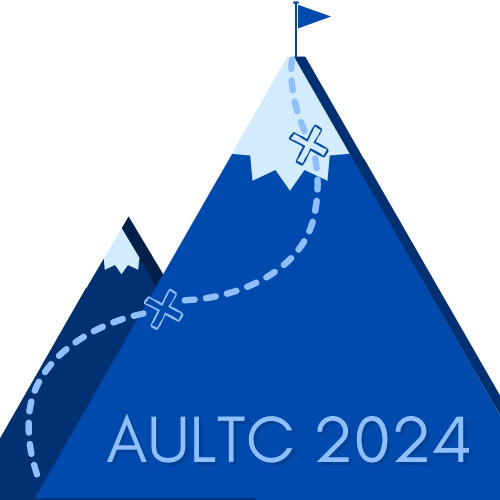 